3.1 Parts of the Periodic Table ActivityEveryone has a “cheat-sheet”.You’re not allowed to show others your cheat-sheet, you must read off it.Goal: fill up your notes sheet with all the necessary information by going around the room and asking others for information about their “group”Some of the information you’ll have to figure out yourself--not all of it is on the “cheat-sheet”!You should use this as a study guide!!Part 1: LocationLabel the parts of the periodic table below.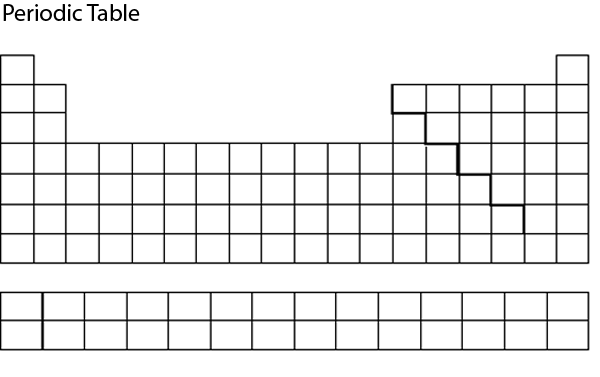 Part 2: PropertiesAlkali MetalsGroup _______		Number of Valence Electrons ____				In the ____ BlockProperties (1) _________________________		(2) _________________________Examples (1) ____________________		(2) ____________________Alkaline-Earth Metals-----------------------------------------------Group _______		Number of Valence Electrons ____				In the ____ BlockProperties (1) _________________________		(2) _________________________Examples (1) ____________________		(2) ____________________Transition Metals	Group _______		Number of Valence Electrons ____				In the ____ BlockProperties (1) _________________________		(2) _________________________Examples (1) ____________________		(2) ____________________Lanthanides-------------------------------------------------------Group _______		Number of Valence Electrons ____				In the ____ BlockProperties (1) _________________________		(2) _________________________Examples (1) ____________________		(2) ____________________Actinides---------------------------------------------------------Group _______		Number of Valence Electrons ____				In the ____ BlockProperties (1) _________________________		(2) _________________________Examples (1) ____________________		(2) ____________________Halogens---------------------------------------------------------Group _______		Number of Valence Electrons ____				In the ____ BlockProperties (1) _________________________		(2) _________________________Examples (1) ____________________		(2) ____________________Noble Gases------------------------------------------------------Group _______		Number of Valence Electrons ____				In the ____ BlockProperties (1) _________________________		(2) _________________________Examples (1) ____________________		(2) ____________________